Викторина “Подготовка к школе” 1. Посчитай сколько на картинке красных, желтых и зеленых яблочек.            Каких яблочек больше всего? 	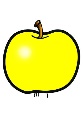 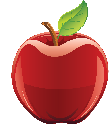 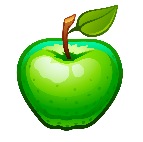 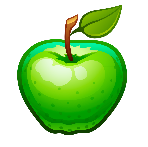 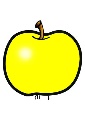 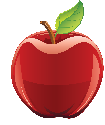 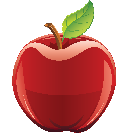 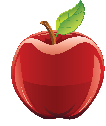 2. Разгадай ребусы и соедини их  со словом3.  Узнай кто держит на веревочке лошадь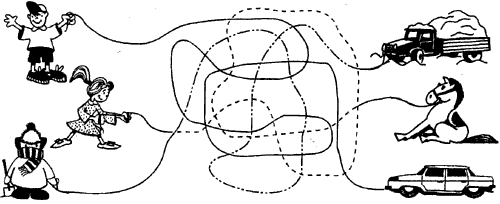 4. Соедини пары 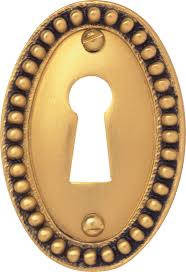 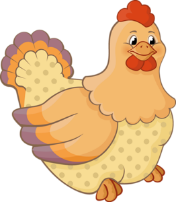 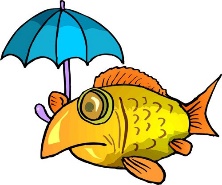 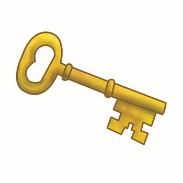 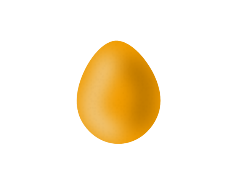 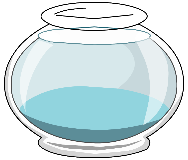 5.       Кто в каком домике живет? 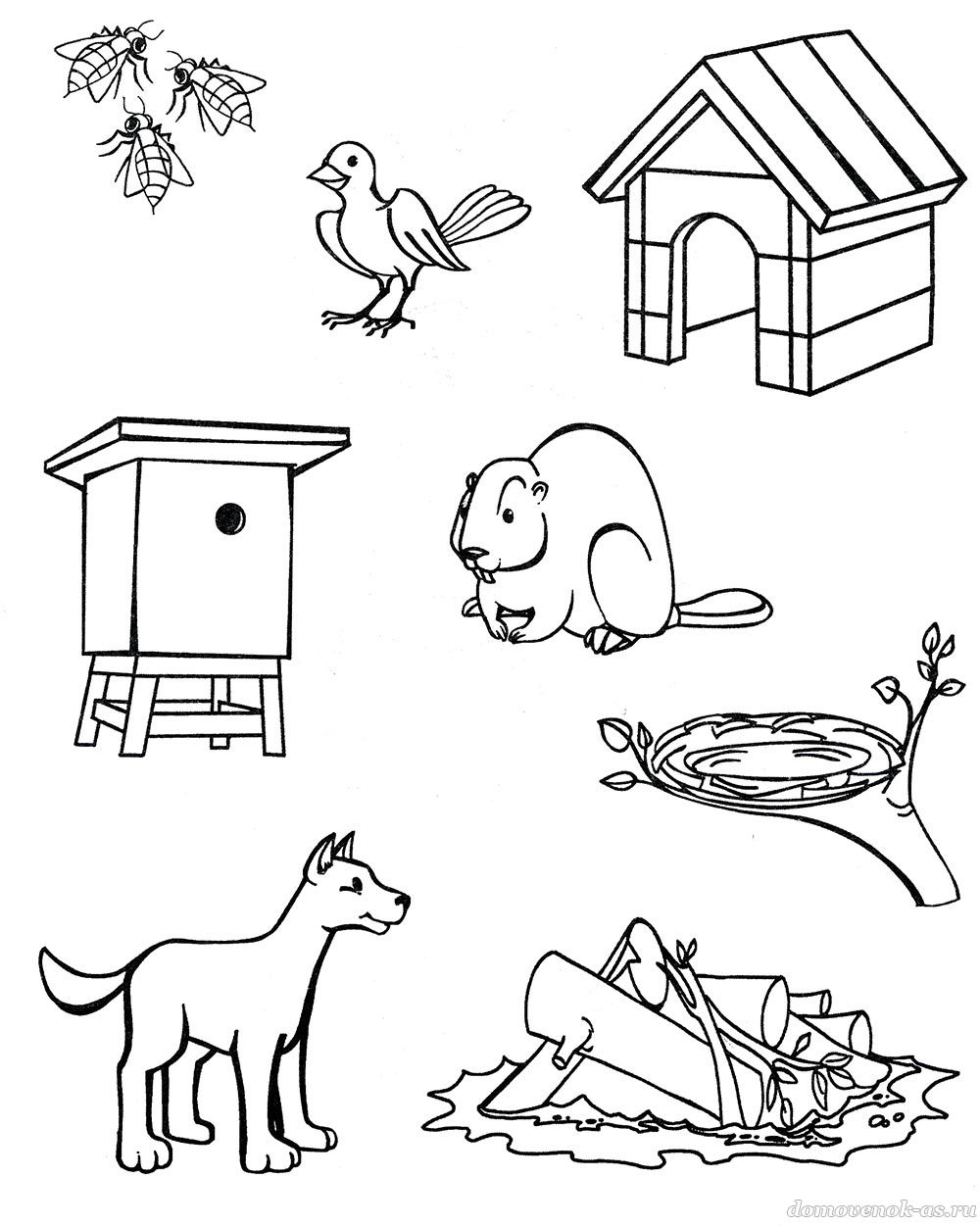 6) Найди пары цветочкам и узнай у какого цветочка нет пары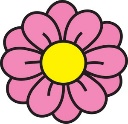 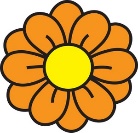 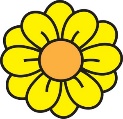 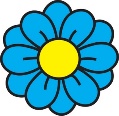 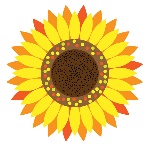 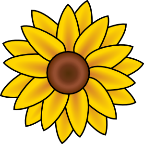 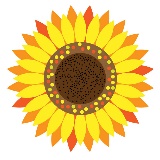 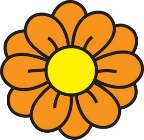 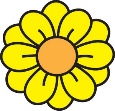 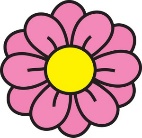 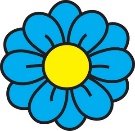 7 Какое слово загадано в кроссворде?Нарисует облака,
Маму , папу - моряка,
Кошку, лошадь, экипаж
Мой волшебный ... Он кричит: «На переменуТоропитесь непременно.А теперь вам на урок!» —Сообщает нам... Если в школу ты пошел —Новый статус приобрел.Был ребенок, был дошкольник,А теперь зовешься...      4) Он трудился весь урок,         От старания скрипел.         Отдохнуть на доску лег.         Ну конечно, это...Эта книга непростая,По ней буквы изучаю. Количество набранных балов _______ (1 верный ответ = 1 балл, всего 7 баллов)Место ______Баллы подсчитывает и определяет место педагог (воспитатель) – организатор.7-6 баллов – 1 место5-4 балла – 2 место3-2 балла 3 местоМенее 2 баллов - участник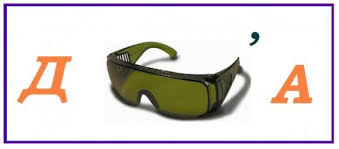 ДЕРЕВНЯ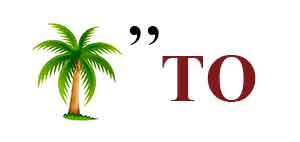 ТРИКО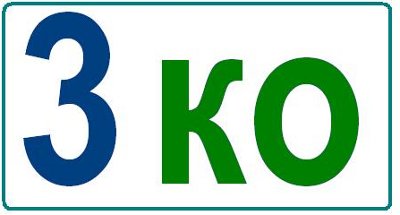 ПАЛЬТО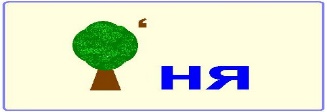 ДОЧКА